附件：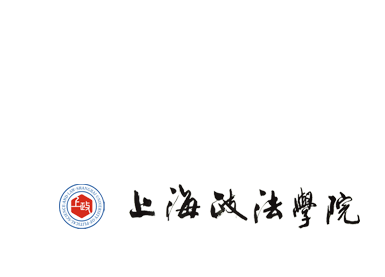 “一流研究生教育引领计划”（研究生教育教学与培养建设）项目结项验收表项 目 名 称：                项 目 类 别：                项目负责人：              项目立项时间：2020年  5  月项目结项时间：2020年  11  月填 表 日  期：             上海政法学院一流研究生教育建设工作小组制表2020年11月一、项目基本情况
二、项目成果的基本情况
三、项目计划建设内容、目标及成果（300字内）四、项目建设进展情况(1000字以内)五、结项验收结果附件：项目成果如有视频文件，请将文件的首位截图附后。全部视频文件请发送到yuanyuan@shupl.edu.cn项目名称项目名称项目名称项目成果（附后）项目成果（附后）项目成果（附后）批复经费结余执行期限执行率成果形式成果名称（论文标题、课件标题、参加会议的议题等）成果拟交付的时间成果拟刊登的刊物名（如有）所形成的成果是否与申报书匹配 成果署名情况（如有）（本栏填写：简述本项目立项时所设定的主要建设内容、建设目标及预期成果。成果请附在表格结尾）（本栏请分条填写:1、项目建设期间采取的措施与机制；2、项目申报书所设定建设内容的完成情况；3、项目申报书中所设定预期成果的实现情况；4、如未能完成项目预定目标及成果，请陈述理由。）结项验收总体意见：结项验收评审专家组组长签字：年   月   日结项验收总体意见：结项验收评审专家组组长签字：年   月   日结项验收总体意见：结项验收评审专家组组长签字：年   月   日结项验收总体意见：结项验收评审专家组组长签字：年   月   日结项验收总体意见：结项验收评审专家组组长签字：年   月   日结项验收评审专家组成员结项验收评审专家组成员结项验收评审专家组成员结项验收评审专家组成员结项验收评审专家组成员成 员姓  名工作单位、部门专业职称和职务专家签名成 员成 员成 员成 员成 员管理部门意见：年  月  日管理部门意见：年  月  日管理部门意见：年  月  日管理部门意见：年  月  日管理部门意见：年  月  日